Odejmowanie w zakresie 100.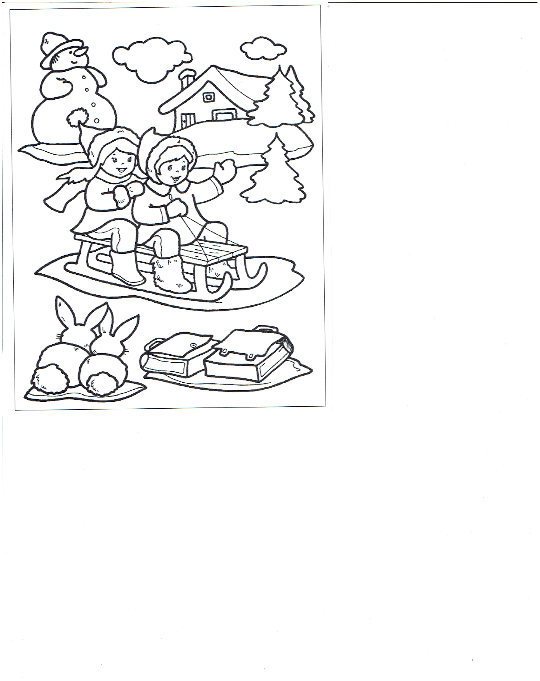 Wykonaj obliczenia. Następnie uporządkuj wyniki od najmniejszego do największego. Wpisz do tabelki litery przyporządkowane poszczególnym wynikom, a powstanie hasło dotyczące bezpiecznych zabaw zimowych.20 – 10 = ….. (Z)                    50 -20 = ….. (N)80 – 40 = ….. (S)10 – 10 = ….. (J)                     90 – 40 = …..(N)                        70 – 15 = ….. (K)25 - 5 = ….. (A)                       50 – 15 = …..(A)                         90 – 10 = ….. (H)20 – 5 = ….. (D)                      50 – 5 = …… (A)                         80 – 20 = …… (A)10 - 5 = ….. (A)                       70 – 5 = …… (C)Wyniki Hasło